Rounding to the Nearest Integer GREEN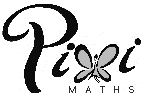 1.	Round the following numbers to the nearest integer:	a)	4.9	_______	b)	3.6	_______	c)	9.2	_______	d)	9.8	_______	e)	4.49	_______	f)	18.23	_______	g)	12.94	_______	h)	341.6	_______	i)	-2.1	_______	j)	0.06	_______2.	Circle the numbers that could be rounded to the bold number in each row:	5 		4.7,		4.3,		5.9,		5.2,		5.49,		4.932	98 		98.7,		80,		97.9,		97.5,		98.4,		98.05	43 		43.78,	43.12,	43.11,	43.3,		42.93	12 		12.13,	11.51,	11.49.	12.51,	12.653.	I am less than 10. I am 10 rounded to the nearest integer. My tenths digit is odd. I have no hundredth digit. Who am I? Circle the answer.	7.83		10.3		10.12		9.9		8.74.	I am larger than 6. To the nearest integer I round down not up. One of my digits is odd, but my tenths digit is even. Who am I? Circle the answer.	5.28		8.6		7.24		8.37		7.85Rounding to the Nearest Integer AMBER1.	Round the following numbers to the nearest integer:	a)	4.9	_______	b)	3.6	_______	c)	9.2	_______	d)	9.8	_______	e)	4.49	_______	f)	18.23	_______	g)	12.94	_______	h)	341.6	_______	i)	-2.1	_______	j)	0.06	_______2.	Circle the numbers that could be rounded to the bold number in each row:	5 		4.7,		4.3,		5.9,		5.2,		5.49,		4.932	98 		98.7,		80,		97.9,		97.5,		98.4,		98.05	43 		43.78,	43.12,	43.11,	43.3,		42.93	12 		12.13,	11.51,	11.49.	12.51,	12.653.	I am less than 10. I am 10 rounded to the nearest integer. My tenths digit is odd. I have no hundredth digit. Who am I? Circle the answer.	7.83		10.3		10.12		9.9		8.74.	I am larger than 6. To the nearest integer I round down not up. One of my digits is odd, but my tenths digit is even. Who am I? Circle the answer.	5.28		8.6		7.24		8.37		7.85Rounding to the Nearest Integer RED1.	Round the following numbers to the nearest integer:	a)	4.9	_______	b)	3.6	_______	c)	9.2	_______	d)	9.8	_______	e)	4.49	_______	f)	18.23	_______	g)	12.94	_______	h)	341.6	_______	i)	-2.1	_______	j)	0.06	_______2.	Circle the numbers that could be rounded to the bold number in each row:5 		4.7,		4.3,		5.9,		5.2,		5.49,		4.932	98 		98.7,		80,		97.9,		97.5,		98.4,		98.05	43 		43.78,	43.12,	43.11,	43.3,		42.93	12 		12.13,	11.51,	11.49.	12.51,	12.653.	I am less than 10. I am 10 rounded to the nearest integer. My tenths digit is odd. I have no hundredth digit. Who am I? Circle the answer.	7.83		10.3		10.12		9.9		8.74.	I am larger than 6. To the nearest integer I round down not up. One of my digits is odd, but my tenths digit is even. Who am I? Circle the answer.	5.28		8.6		7.24		8.37		7.85